Name of Journal: World Journal of HepatologyESPS Manuscript NO: 30000Manuscript Type: ReviewFuture of liver disease in the era of direct acting antivirals for the treatment of hepatitis C Ponziani FR et al. Direct acting antivirals for the treatment of hepatitis C Francesca Romana Ponziani, Francesca Mangiola, Cecilia Binda, Maria Assunta Zocco, Massimo Siciliano, Antonio Grieco, Gian Lodovico Rapaccini, Maurizio Pompili, Antonio GasbarriniFrancesca Romana Ponziani, Francesca Mangiola, Cecilia Binda, Maria Assunta Zocco, Massimo Siciliano, Antonio Grieco, Maurizio Pompili, Antonio Gasbarrini, Internal Medicine, Gastroenterology and Hepatology, Catholic University Sacred Heart of Rome, Agostino Gemelli Hospital, 00168 Rome, ItalyGian Lodovico Rapaccini, Gastroenterology, Catholic University Sacred Heart of Rome, Complesso Integrato Columbus, 00168 Rome, ItalyAuthor contributions: Ponziani FR, Mangiola F and Binda C reviewed literature, drafted the paper, approved the final version of the paper; Zocco MA, Siciliano M, Grieco A, Rapaccini GL, Pompili M and Gasbarrini A reviewed literature, revised the paper and approved the final version of the paper.Conflict-of-interest statement: The authors have no conflict of interest to declare. Open-Access: This article is an open-access article which was selected by an in-house editor and fully peer-reviewed by external reviewers. It is distributed in accordance with the Creative Commons Attribution Non Commercial (CC BY-NC 4.0) license, which permits others to distribute, remix, adapt, build upon this work non-commercially, and license their derivative works on different terms, provided the original work is properly cited and the use is non-commercial. See: http://creativecommons.org/licenses/by-nc/4.0/Manuscript source: Invited manuscriptCorrespondence to: Cecilia Binda, MD, Internal Medicine, Gastroenterology and Hepatology, Catholic University Sacred Heart of Rome, Agostino Gemelli Hospital, Largo Agostino Gemelli 8, 00168 Rome, Italy. cecilia.binda@gmail.com Telephone: +39-63-0156265Received: September 2, 2016Peer-review started: September 3, 2016First decision: October 20, 2016Revised: October 26, 2016Accepted: December 1, 2016Article in press:Published online:AbstractHepatitis C virus (HCV) infection has been a global health problem for decades, due to the high number of infected people and to the lack of effective and well-tolerated therapies. In the last three years, the approval of new direct acting antivirals characterized by high rates of virological clearance and excellent tolerability has dramatically improved HCV infection curability, especially for patients with advanced liver disease and for liver transplant recipients. Long-term data about the impact of the new direct acting antivirals on liver fibrosis and liver disease-related outcomes are not yet available, due to their recent introduction. However, previously published data deriving from the use of pegylated-interferon and ribavirin lead to hypothesize that we are going to observe in the future a reduction in mortality and in the incidence of hepatocellular carcinoma, as well as a regression of fibrosis for people previously affected by hepatitis C. In the liver transplant setting, clinical improvement has already been described after treatment with the new direct acting antivirals, which has often led to patients delisting. In the future, this may hopefully reduce the gap between liver organs request and availability, probably expanding liver transplant indication to other clinical conditions. Therefore, these new drugs are going to change the natural history of HCV-related liver disease and the epidemiology of HCV infection worldwide. However, the global consequences will depend on treatment accessibility and on the number of countries that could afford the use of the new direct acting antivirals. Key words: Direct acting antivirals; Hepatitis C; Liver transplantation; Hepatocellular carcinoma; Liver fibrosis; Cirrhosis © The Author(s) 2016. Published by Baishideng Publishing Group Inc. All rights reserved.Core tip: The approval of new direct acting antivirals with high rates of virological clearance and excellent tolerability has dramatically improved HCV infection curability, especially for patients with advanced liver disease and for liver transplant recipients. The aim of this review is to draw the possible future scenery in HCV-related liver disease, focusing our attention on the impact of second generation direct acting antivirals on liver fibrosis, hepatocellular carcinoma and liver transplantation. Ponziani FR, Mangiola F, Binda C, Zocco MA, Siciliano M, Grieco A, Rapaccini GL, Pompili M, Gasbarrini A. Future of liver disease in the era of direct acting antivirals for the treatment of hepatitis C. World J Hepatol 2016; In pressINTRODUCTIONSince its discovery, hepatitis C virus (HCV) has been a constant burden for global health with 3 to 4 million of new infections each year and an overall number of 130-170 million of infected people in the world[1]. The prevalence of HCV infection has a large geographical variability, ranging from less than 1% to more than 10% in different regions[2,3]. In particular, 2.3 million of chronically infected subjects have been estimated in the United States, 1.5 in Japan and 11.5-19 in Europe[4]. HCV infection becomes chronic in up to 50%-80% of cases, establishing a damage that may lead to cirrhosis and its complications (e.g., hepatocellular carcinoma, portal hypertension, liver decompensation and insufficiency) in approximately 10%-20% of patients[5,6]. Nevertheless, chronic HCV infection may be associated with extrahepatic manifestations, such as cryoglobulinemia and non-Hodgkin lymphoma, mainly caused by the continuous stimulation of the immune system[7 - 8]. Non-pegylated interferon (IFN) or pegylated IFN (PEG-IFN) in combination with ribavirin (RBV) have been the main pharmacological agents for the treatment of hepatitis C infection. However, only 30%-40% of subjects with genotype 1 HCV and 70%-90% of those with genotype 2 and 3 treated with PEG-IFN in association with RBV were able to reach a sustained virological response (SVR), defined as the absence of detectable levels of HCV-RNA 24 wk after the end of treatment[9-14]. In 2011 the association of the first-generation direct acting antivirals (DAAs) Boceprevir and Telaprevir with PEG-IFN and RBV increased the overall SVR rates to 68%-75% for naive and to 59%-88% for treatment experienced patients, even if these regimens were dedicated just to the treatment of genotype 1 HCV infection[12,14,15]. However, the suboptimal response rates, the long duration of treatment (24 - 48 wk) and the scarce tolerability of Boceprevir and Telaprevir, especially by cirrhotic patients, heavily affected their clinical use and has led to search for new drugs[16]. SECOND GENERATION DIRECT ACTING ANTIVIRALSThe second-generation DAAs are characterized by elevated SVR rates, good safety profiles, and more comfortable types of administration. They can be used or not in combination with RBV, depending on virological and diasease-associated characteristics[17]. Sofosbuvir (SOF) has been the first new agent approved by FDA in December 2013 (Table 1 and Figure 1)[18]. SOF targets HCV-RNA replication with a pangenotypic efficacy since it blocks the nucleotide polymerase inhibitor NS5B, which is highly preserved among different HCV genotypes[19]. Treatment with SOF, either in combination with PEG-IFN plus RBV or with RBV alone has shown SVR rates above 85% 12 weeks after the end of treatment (SVR12)[20]. Successively, new DAAs for the treatment of HCV infection in association with SOF have been approved: Simeprevir (SMV, a NS3/4A protease inhibitor) and Ledipasvir (LDV, a NS5A inhibitor) for genotype 1, and Daclatasvir (DCV, a pangenotypic NS5A inhibitor) for genotype 3, reporting SVR12 rates above 90%[21-24]. More recently, Velpatasvir (VEL) has also been approved for HCV treatment in combination with SOF[25,26]. The first antiviral regimen SOF-free was approved in July 2015 and includes Paritaprevir (a NS3/4A protease inhibitor), Ritonavir (a CYP3A inhibitor, used as a pharmacologic booster) and Ombitasvir (a NS5A inhibitor), in association with Dasabuvir (a non-nucleoside NS5B polymerase inhibitor), and is indicated for the treatment of genotype 1 (with Dasabuvir) and 4 (without Dasabuvir) HCV infection[27,28]. Successively, FDA has approved another SOF-free antiviral regimen including Elbasvir and Grazoprevir[29], and new drugs with pangenotypic efficacy are in final phase of study and will soon be available [30].The main advantage of the new DAAs-based antiviral regimens is the achievement of high SVR rates for all HCV genotypes within a short treatment period, together with the infrequent occurrence of side effects, usually of mild grade. Resistance-associated variants (RAVs) of the virus may exist prior to treatment, may persist for years after treatment and affect most frequently the NS3/5A viral protein; RAVs are associated with (but do not inevitably result in) treatment failure, which may occur in about 10%-15% of patients[31,32].The most ambitious result we might expect from the use of DAAs would be the reduction of liver cirrhosis-related complications, such as hepatocellular carcinoma (HCC) development, and in the long-term period a decreased progression towards end-stage liver disease and a decreased need for liver transplant (LT), as well as the prevention of post-LT HCV infection recurrence[33]. Indeed, according to the latest data published by the WHO in 2013, 5%-7% of infected subjects die from a disease related to HCV[34], with an estimated risk of liver failure of 10.4% and 26.5% in patients with F3 and F4 fibrosis, respectively[35]. HCV-associated liver disease represents the most common indication for LT and, in developed countries, is the most common etiological factor of hepatocellular carcinoma, which is the third leading cause of cancer death worldwide[36-40]. However, due to the relatively recent introduction of these new drugs, data about their impact on liver disease progression, complications and liver-related mortality are scarce. Therefore, previously published data about the impact of SVR achieved with PEGIFN-based regimens are the only available reference to evaluate the future positive effects that DAAs might produce on liver disease outcomes. IMPACT OF VIRAL ERADICATION ON LIVER CIRRHOSIS ASSOCIATED MORBIDITY AND MORTALITYPublished data have demonstrated a correlation between the achievement of SVR and the reduction of HCV-related complications, liver disease severity and mortality (Table 2). Veldt et al[41] reported that among 286 subjects who achieved a SVR followed-up for 5 years only 1% experienced liver failure, with a survival similar to that of the general population. Another study including 721 patients with chronic hepatitis C reported a significantly lower annual mortality rate in subjects who had previously achieved a SVR after IFN therapy compared to those who had not (0.44%/year, 1.98%/year and 3.19%/year for SVR, non-SVR and untreated patients, respectively; P < 0.0001). The study also showed that viral clearance was able to reduce the hazard ratio for total deaths by 0.173[42]. A meta-analysis including 129 trials for a total amount of 15067 patients has demonstrated that SVR achievement reduces the risk of liver transplant requirement by 90%, and produces a total reduction of the risk of death by 60%-84%[41]. Nevertheless, viral clearance leads to a lower incidence of liver-related morbidity and death (0.62, and 0.61 among SVR patients, respectively, and 4.16, and 3.76 among non-SVR patients, respectively, P < 0.001) [44]. Recent data further confirmed that HCV infection resolution allows to reduce the incidence of liver decompensation[45], all-cause mortality[46,47] and annual deaths rate (8.9% in SVR patients vs 26.0% in non-SVR ones, P <0.001)[48]. This evidence was confirmed by an extensive review by Szabo and colleagues[34]; moreover, survival rates comparable to general population have been reported after the achievement of SVR even in patients with well-compensated cirrhosis[49]. Although useful to figure out the long-term benefits expected from DAAs, the interpretation of data emerging from IFN- or PEG-IFN-based regimens is limited by the selection of patients, since those affected by comorbidities were usually not suitable for treatment and were not included in outcomes analyses; moreover, the lack of homogeneous design and patients’ stratification make difficult to deduce general conclusions. IMPACT OF VIRAL ERADICATION ON LIVER FIBROSISDespite the positive impact of HCV infection eradication on patients’ prognosis, few data about liver cirrhosis/fibrosis regression are available.The regression of liver fibrosis as a result of viral clearance is supported by the reduction of inflammatory mediators that leads to the apoptosis of myofibroblasts, and by the inactivation of stellate cells. The downregulation of inflammation, as well as-microvascular remodelling, degradation of extra-cellular matrix and hepatocytes repopulation lead to the generation of new hepatic tissue[50,51]. Cirrhosis regression has been reported in about 61% of cases after a median time of 3 years from the achievement of SVR (Table 2)[52]. Mallet et al[53] observed the evolution of liver fibrosis in 96 patients treated with IFN or PEG-IFN with or without RBV, for a median follow-up of 118 months. Although statistical significance was not reached, 18 subjects obtained a regression of fibrosis from METAVIR stage 4 to stage ≤ 2. In another study, among 153 cirrhotic patients treated with IFN or PEG-IFN in combination or not with RBV for 24 or 48 weeks, 75 (49%) had a regression of fibrosis after a mean time of 21±4 months. In addition to SVR, factors independently associated with histology improvement were age < 40 years (P < 0.001) and a body mass index < 27 kg/m2 (P < 0.001) [54].Other small studies reported variable rates of fibrosis regression after different time periods from viral clearance[55-62].However, the neo-formed parenchyma derived from the generation of new liver tissue is different from the healthy one and is characterized by architectural and structural alterations[63]. At present, little is known about its functionality.IMPACT OF VIRAL ERADICATION ON THE DEVELOPMENT OF HEPATOCELLULAR CARCINOMA In HCV infected subjects the development of liver cirrhosis is the main oncogenic trigger for HCC[5,64,65], though not the only one. Indeed, direct and indirect viral-related mechanisms may contribute to the growth of cancer cells: the expression of viral proteins with oncogenic effect from infected-cells, messy proliferation of non-infected hepatocytes responsive to the apoptotic boost and the oxidative stress caused by inflammation[66]. The first study documenting the importance of viral clearance in reducing the risk of HCC development was published in 1995. Ninety HCV infected subjects, half of whom have undergone antiviral therapy with IFN, were followed-up for 5 years; 17 untreated subjects developed HCC compared with only 2 of those treated[67]. A subsequent study also reported a significant difference in HCC occurrence between SVR and non-SVR patients (5.1% and 21.8%, respectively, P < 0.001)[48]. A recent meta-analysis including 31528 patients with a median follow-up ranging from 3 to 8 years demonstrated that SVR is a key factor in reducing the risk of HCC development, since among responders only 1.5% developed tumor lesions compared to 6.2% of non-SVR patients[68]. Moreover, considering only those subjects with advanced fibrosis (F3-F4 according to Metavir score), the incidence of HCC was of 17.9% among non-responders, four times greater than the 4.2% rate reported among responders (P < 0.001).  HCV eradication may also reduce the risk of HCC recurrence after surgical treatment. A 63.4% cumulative recurrence rate has been reported in non-treated patients compared to 63.2% in treated ones who did not achieve a SVR, and to 41.7% in the SVR group (non-treated vs SVR, P = 0.008; SVR vs treated without SVR, P = 0.035)[69].  Mazzaferro et al[70] also found SVR as the only factor significantly reducing HCC late recurrence in HCV-pure (hepatitis B anticore antibody negative) patients. A subsequent meta-analysis also reported a reduced rate of early recurrence in 51 patients undergoing surgical resection or percutaneous ablation, reporting a 30% reduction in HCC recurrence rate[71]. In addition, IFN therapy seems to exert beneficial effects even when started before HCC curative treatments[72]. Although based on heterogeneous studies, these data have raised the issue of the favourable properties of IFN in the prevention of HCC development and recurrence. IFN seems to combine antiviral and antiproliferative effects, such as inhibition of angiogenesis, enhancing of antitumoral immunity and induction of pro-apoptotic boost[70,73]. Recent data have highlighted that IFN may prevent postoperative recurrence of HCC expressing Metastatic Tumor antigen 1 (MTA1), being 1-year recurrence rate as high as 7% in IFN-treated compared to 24% in the control group (P < 0.05)[74]. DAAs may probably modulate the expression of genes involved in the production of endogenous IFN. Patients treated with SOF in association with RBV a reduction in types I and II IFN in liver tissue and an increase of IFN-alpha2 have been observed[75]. Conversely, other Authors reported a loss of intrahepatic immune activation by IFN-gamma, associated with normalization of NK-cell phenotype and function, consequent to DAAs treatment[76]. How these findings may be associated with DAAs treatment outcome still needs to be further elucidated.Although the risk of HCC development is significantly reduced by viral clearance it is not completely eliminated, especially in case of persistence of other cofactors promoting carcinogenesis. Toyoda et al[77] reported that 18/522 patients who achieved a SVR after IFN treatment developed HCC after a median follow-up of about 7.2 years (1.0 - 22.9 years), with an incidence of 1.2% and 4.3% at 5 and 10 years respectively. In the analysis, the presence of diabetes mellitus and advanced fibrosis (FIB-4 index ≥ 2) at 24 wk after SVR were correlated to an increased risk of developing HCC. Other data identified type 2 diabetes mellitus and total alcohol intake as independent risk factors for HCC development (HR 2.77, 95%CI: (2.13 – 3.60), P < 0.001 and HR 2.13 95%CI: (1.74 – 2.61), P < 0.001, respectively)[78]. In another study[79], among 232 SVR patients who underwent liver biopsy between 1992 and 2009, the development of HCC was definitively lower in the group with low-intermediate grade fibrosis (F0-F2 according to Metavir) than in that with F3-F4 grade (1.6% and 8%, respectively). In contrast with the favourable effect of viral clearance on HCC development, it has been recently reported an increased incidence of HCC recurrence in patients with previously treated nodules receiving DAAs therapy[80-82], while other studies have not supported this evidence[83,84]. However, these data need to be further confirmed, and an investigation focused on the immunologic changes and the microenvironmental hepatic tissue alterations consequent to DAAs treatment is probably worthwhile[85]. DIRECT ACTING ANTIVIRALS AND LIVER TRANSPLANTATIONHCV infection-associated cirrhosis and HCC account for 40% of all cases on the waiting list in the United States and for about 1/3 of LT in cirrhotic patients[39,40]. HCV infection recurrence of the graft is universal and leads to cirrhosis in up to 20%-30% of recipients, being one of the most important causes of death and retransplantation[86,87]. The time course of post-LT HCV reinfection is faster than among immunocompetent individuals: cirrhosis can be histologically documented within 5 years after LT and from that point on, the first episode of decompensation may occur within less than one year[88].After HCV infection eradication, a 62%-84% decrease in 5-year mortality as well as a reduction by 90% of the risk of receiving LT have been reported [43]. This improvement in survival was observed in both sustained virological responders and relapsers[89]. The new available DAAs account for response rates higher than 90% and are better tolerated compared to IFN and PEG-IFN, allowing to treat patients for whom the previous antivirals were contraindicated and who had low chances of response due to unfavorable virological or clinical conditions[90]. As patients who achieve SVR have a reduced risk of progression to cirrhosis and of developing its complications, the widespread use of the new DAAs will probably change the scenario of LT, potentially reducing the need for liver organs.DAAs treatment before liver transplantationThe aim of antiviral treatment in patients on the waiting list is to prevent the recurrence of HCV infection after LT. To reduce the risk of post-LT recurrence, the achievement of at least 30 d of HCV-RNA negativity before LT has been suggested[91,92]. However, whether it is necessary to continue antiviral therapy after LT in patients who received a very short course of therapy before transplantation is not yet clear[93].Furthermore, achieving a SVR in waiting-list patients may directly impact on the severity of liver disease, with possible delisting after treatment. A recent real-life multicenter study[94] including 103 decompensated cirrhotic patients listed for LT and treated with second generation DAAs, reported HCV eradication rates of 16% at 24 wk and of 35% at 48 wk after the beginning of treatment (Table 3). This was associated with delisting of 20% of patients at 48 wk from the end of treatment. The evidence of a significant improvement of liver function also comes from the SOLAR-1 study cohort A[95], including cirrhotic patients with decompensated disease treated with LDV and SOF plus RBV. In this study, similar SVR rates (from 86% to 89%) have been reported by Child-Pugh class B and C patients regardless of treatment duration, and this was associated with the improvement of MELD and Child-Pugh scores. Other studies confirmed liver function amelioration after viral eradication in decompensated cirrhotic patients[26,95-101], although in cases with more advanced liver impairment (Child-Pugh C, albumin lower than 3.5 g/dL, MELD > 20) and in the elderly worsening of liver function has also been reported[102,103]. Delisting due to clinical improvement may therefore become frequent in the era of DAAs, making possible to reserve LT only to patients who do not show significant benefit. Munoz et al[104] estimated that DAAs-induced reduction in MELD score down to the threshold of LT benefit may occur in 592-993 listed patients/year during the first year after treatment, and that approximately 213-515 donated livers/year may become available for redistribution to other patients.The future impact of DAAs on indications for LT and on organs allocation policy may depend not only on the decreased number of HCV infected recipients but also on the potential use of anti-HCV positive donors[105]. Indeed, DAAs might introduce a new era, in which anti-HCV positive donors could be reconsidered as a potential source of liver grafts. Moreover, in case of HCV infection transmission from anti-HCV positive donors during LT, it may be easily cured[105]. Recent data suggest that LT outcomes for recipients who accept HCV-positive allografts could be comparable with those of recipients who received HCV-negative allografts[106,107]. Probably, in the future, histological evaluation may become crucial in the choice and the allocation of liver grafts from anti-HCV positive donors, overcoming the issue of previous or active HCV infection. However, these considerations are based on the universal adoption of screening policies for HCV infection, as well as on the widespread use of DAAs for HCV infection treatment, which is still limited by restricted accessibility.DAAs treatment after liver transplantationDAAs have demonstrated unprecedented results in the treatment of LT recipients (Table 4).The SOLAR-1 study, cohort B[95], explored the efficacy of LDV and SOF plus RBV in the treatment of LT recipients without cirrhosis (group 3), with compensated cirrhosis (group 4), and with Child-Pugh B (group 5) and C cirrhosis (group 6). In groups 3 and 4 SVR rates ranged from 96% to 98% independently of treatment duration; in group 5, SVR was achieved by 86% of patients who received 12 weeks of treatment and by 88% of those who received 24 wk of treatment; group 6, instead, had lower rates of SVR, being 60% and 75% in patients receiving 12 and 24 wk of treatment, respectively. Another study with a similar design, the SOLAR-2, also reported excellent SVR rates in LT recipients with decompensated cirrhosis and genotype 1 or 4 HCV infection treated with LDV and SOF plus RBV for 12 or 24 wk[98]. The ALLY-1 and the HCV-TARGET study confirmed good outcomes also for the combination regimens including SMV plus SOF with or without RBV and DCV plus SOF with RBV[97,108]. Although these data may highlight that the achievement of SVR is more difficult in LT cirrhotic patients with more advanced liver impairment, the SOLAR-1 and 2 studies also reported an improvement in MELD and Child-Pugh scores in treated patients[95,98]. This was confirmed by a prospective, multicenter study in patients with post-LT hepatitis C recurrence treated with LDV and SOF plus RBV: the response rate was 96% in Child Pugh A patients compared to 85% and 65% in Child Pugh Class B and C ones, respectively. However, an improvement in Child-Pugh class and MELD scores was observed in patients with decompensated cirrhosis who achieved SVR12[109]. Therefore, liver function improvement consequent to antiviral treatment will hopefully reduce the need for retransplantation and the morbidity and mortality related to liver dysfunction and liver cirrhosis complications. HCV INFECTION AND DISEASE-RELATED COMPLICATIONS IN THE FUTUREThe future trend of the HCV-related morbidity and mortality in the era of IFN-free antiviral regimens is difficult to predict, although encouraging prospects can be inferred by recent data and projections.Sievert et al[110] recently analysed the future effects of the increase in SVR rates in the Australian population, taking into account three different models: without increasing (first scenario) or increasing (second scenario) the number of treated patients and, finally, considering treatment prescription restricted to patients with fibrosis  F3 only (third scenario).Applying the model of restricted prescription in the time period between 2015 and 2017, an estimated reduction by 51% of HCC development and by 56% and 54% of compensated and decompensated cirrhosis could be expected in 2030, respectively, as well as a 56% decrease in mortality rates. The cumulative costs of HCV infection were reduced by 26% from the base case. If the time span was extended to all years, a 90% decrease in compensated and decompensated liver cirrhotic patients was expected by 2030, with a reduction of HCC by 84%. In absence of eligibility restriction, chronically infected people were estimated to reduce by 60% in 2030, with a slightly lower decrease of cases of cirrhosis and HCC and comparable cumulative costs reduction. A similar study conducted on the French population analysed the reduction in the need for LT associated with HCV infection treatment. Based on two main scenarios constructed by estimating the number of LT candidates between 2013-2022, the Authors demonstrated that antiviral treatments will avoid 4425 transplants reducing by 45% and by 88% the gap between liver organs request and availability for patients with decompensated cirrhosis and HCC, respectively. This will allow to satisfy the LT demand for patients affected by HCC within 2022, although the same results cannot be probably achieved for decompensated cirrhotic patients[111]. Finally, Kabiri et al[112] published a transition model analysis to predict the effect of HCV therapies in the United States. Compared to a scenario including new therapies but with limited treatment capacities and risk-based or birth-cohort screening, a scenario with universal screening and absence of treatment limitations was able to prevent 91000 cases of HCC, 128800 cases of decompensated cirrhosis, 153200 liver-related deaths, and 13400 LT. The Authors concluded that HCV might be destined to become a rare disease within 2036.Although the major limitation of these studies is represented by the correct estimation of treatment response rates, as well as by the quantification of treatment costs, which are in constant evolution, they may provide a useful projection of the evolution of HCV-related health and economic burden in the near future.CONCLUSIONThe discovery of DAAs has radically changed the world scene of hepatitis C infection and its associated morbidity and mortality.The current evolution and revolution of HCV antiviral treatment has increased the number of patients achieving viral eradication and, therefore, is going to reduce the incidence of cirrhosis, the rate of liver decompensation and HCC development, as well as patients’ mortality. This will probably lead to a decrease of the need for LT, providing an adequate supply for nearby all patients with HCC and part of those with decompensated cirrhosis. The future widespread use of these new antivirals might also influence the policy of donor selection, leading to the expansion of the pool of available liver organs, since HCV infection may represent no more a contraindication for the use of liver grafts.Although DAAs have made possible to envisage a bright future in the fight against HCV-related liver disease, only long-term follow-up studies will allow to accurately quantify the benefit produced. The assessment of the less evident changes produced by the new antivirals, such as microenvironmental and immunologic changes produced in the liver, is also mandatory, to predict and avoid the occurrence of possible unexpected consequences. Finally, the disparity in the use of DAAs throughout the world caused by the high costs and the restricted availability makes difficult to draw definitive conclusions about the future epidemiology and evolution of HCV-related liver disease worldwide. REFERENCES1 European Association for Study of Liver. EASL Recommendations on Treatment of Hepatitis C 2015. J Hepatol 2015; 63: 199-236 [PMID: 25911336 DOI: 10.1016/j.jhep.2015.03.025]2 Global Burden Of Hepatitis C Working Group. Global burden of disease (GBD) for hepatitis C. J Clin Pharmacol 2004; 44: 20-29 [PMID: 14681338 DOI: 10.1177/0091270003258669]3 Lavanchy D. The global burden of hepatitis C. Liver Int 2009; 29 Suppl 1: 74-81 [PMID: 19207969 DOI: 10.1111/j.1478-3231.2008.01934.x]4 Armstrong GL, Wasley A, Simard EP, McQuillan GM, Kuhnert WL, Alter MJ. The prevalence of hepatitis C virus infection in the United States, 1999 through 2002. Ann Intern Med 2006; 144: 705-714 [PMID: 16702586]5 Hoshida Y, Fuchs BC, Bardeesy N, Baumert TF, Chung RT. Pathogenesis and prevention of hepatitis C virus-induced hepatocellular carcinoma. J Hepatol 2014; 61: S79-S90 [PMID: 25443348 DOI: 10.1016/j.jhep.2014.07.010]6 Westbrook RH, Dusheiko G. Natural history of hepatitis C. J Hepatol 2014; 61: S58-S68 [PMID: 25443346 DOI: 10.1016/j.jhep.2014.07.012]7 Ferri C, Ramos-Casals M, Zignego AL, Arcaini L, Roccatello D, Antonelli A, Saadoun D, Desbois AC, Sebastiani M, Casato M, Lamprecht P, Mangia A, Tzioufas AG, Younossi ZM, Cacoub P; ISG-EHCV coauthors. International diagnostic guidelines for patients with HCV-related extrahepatic manifestations. A multidisciplinary expert statement. Autoimmun Rev 2016; Epub ahead of print [PMID: 27640316 DOI: 10.1016/j.autrev.2016.09.006] 8 Younossi Z, Park H, Henry L, Adeyemi A, Stepanova M. Extrahepatic Manifestations of Hepatitis C: A Meta-analysis of Prevalence, Quality of Life, and Economic Burden. Gastroenterology 2016; 150: 1599-608 [PMID: 26924097 DOI: 10.1053/j.gastro.2016.02.039]9 Fried MW, Shiffman ML, Reddy KR, Smith C, Marinos G, Gonçales FL, Häussinger D, Diago M, Carosi G, Dhumeaux D, Craxi A, Lin A, Hoffman J, Yu J. Peginterferon alfa-2a plus ribavirin for chronic hepatitis C virus infection. N Engl J Med 2002; 347: 975-982 [PMID: 12324553 DOI: 10.1056/NEJMoa020047]10 Manns MP, McHutchison JG, Gordon SC, Rustgi VK, Shiffman M, Reindollar R, Goodman ZD, Koury K, Ling M, Albrecht JK. Peginterferon alfa-2b plus ribavirin compared with interferon alfa-2b plus ribavirin for initial treatment of chronic hepatitis C: a randomised trial. Lancet 2001; 358: 958-965 [PMID: 11583749]11 Hadziyannis SJ, Sette H, Morgan TR, Balan V, Diago M, Marcellin P, Ramadori G, Bodenheimer H, Bernstein D, Rizzetto M, Zeuzem S, Pockros PJ, Lin A, Ackrill AM. Peginterferon-alpha2a and ribavirin combination therapy in chronic hepatitis C: a randomized study of treatment duration and ribavirin dose. Ann Intern Med 2004; 140: 346-355 [PMID: 14996676]12 Bacon BR, Gordon SC, Lawitz E, Marcellin P, Vierling JM, Zeuzem S, Poordad F, Goodman ZD, Sings HL, Boparai N, Burroughs M, Brass CA, Albrecht JK, Esteban R. Boceprevir for previously treated chronic HCV genotype 1 infection. N Engl J Med 2011; 364: 1207-1217 [PMID: 21449784 DOI: 10.1056/NEJMoa1009482]13 Sherman KE, Flamm SL, Afdhal NH, Nelson DR, Sulkowski MS, Everson GT, Fried MW, Adler M, Reesink HW, Martin M, Sankoh AJ, Adda N, Kauffman RS, George S, Wright CI, Poordad F. Response-guided telaprevir combination treatment for hepatitis C virus infection. N Engl J Med 2011; 365: 1014-1024 [PMID: 21916639 DOI: 10.1056/NEJMoa1014463]14 Jacobson IM, McHutchison JG, Dusheiko G, Di Bisceglie AM, Reddy KR, Bzowej NH, Marcellin P, Muir AJ, Ferenci P, Flisiak R, George J, Rizzetto M, Shouval D, Sola R, Terg RA, Yoshida EM, Adda N, Bengtsson L, Sankoh AJ, Kieffer TL, George S, Kauffman RS, Zeuzem S. Telaprevir for previously untreated chronic hepatitis C virus infection. N Engl J Med 2011; 364: 2405-2416 [PMID: 21696307 DOI: 10.1056/NEJMoa1012912]15 Poordad F, McCone J, Bacon BR, Bruno S, Manns MP, Sulkowski MS, Jacobson IM, Reddy KR, Goodman ZD, Boparai N, DiNubile MJ, Sniukiene V, Brass CA, Albrecht JK, Bronowicki JP. Boceprevir for untreated chronic HCV genotype 1 infection. N Engl J Med 2011; 364: 1195-1206 [PMID: 21449783 DOI: 10.1056/NEJMoa1010494]16 Hézode C, Fontaine H, Dorival C, Zoulim F, Larrey D, Canva V, De Ledinghen V, Poynard T, Samuel D, Bourliere M, Alric L, Raabe JJ, Zarski JP, Marcellin P, Riachi G, Bernard PH, Loustaud-Ratti V, Chazouilleres O, Abergel A, Guyader D, Metivier S, Tran A, Di Martino V, Causse X, Dao T, Lucidarme D, Portal I, Cacoub P, Gournay J, Grando-Lemaire V, Hillon P, Attali P, Fontanges T, Rosa I, Petrov-Sanchez V, Barthe Y, Pawlotsky JM, Pol S, Carrat F, Bronowicki JP. Effectiveness of telaprevir or boceprevir in treatment-experienced patients with HCV genotype 1 infection and cirrhosis. Gastroenterology 2014; 147: 132-142.e4 [PMID: 24704719 DOI: 10.1053/j.gastro.2014.03.051]17 HCV Guidance: Recommendations for Testing, Managing, and Treating Hepatitis C. Available from: URL: http: //www.hcvguideliens.org.18 FDA approves Sovaldi for chronic hepatitis C. FDA news release US food and Drug administration, December 6, 201319 Sofia MJ, Bao D, Chang W, Du J, Nagarathnam D, Rachakonda S, Reddy PG, Ross BS, Wang P, Zhang HR, Bansal S, Espiritu C, Keilman M, Lam AM, Steuer HM, Niu C, Otto MJ, Furman PA. Discovery of a β-d-2'-deoxy-2'-α-fluoro-2'-β-C-methyluridine nucleotide prodrug (PSI-7977) for the treatment of hepatitis C virus. J Med Chem 2010; 53: 7202-7218 [PMID: 20845908 DOI: 10.1021/jm100863x]20 Lawitz E, Mangia A, Wyles D, Rodriguez-Torres M, Hassanein T, Gordon SC, Schultz M, Davis MN, Kayali Z, Reddy KR, Jacobson IM, Kowdley KV, Nyberg L, Subramanian GM, Hyland RH, Arterburn S, Jiang D, McNally J, Brainard D, Symonds WT, McHutchison JG, Sheikh AM, Younossi Z, Gane EJ. Sofosbuvir for previously untreated chronic hepatitis C infection. N Engl J Med 2013; 368: 1878-1887 [PMID: 23607594 DOI: 10.1056/NEJMoa1214853]21 Lawitz E, Sulkowski MS, Ghalib R, Rodriguez-Torres M, Younossi ZM, Corregidor A, DeJesus E, Pearlman B, Rabinovitz M, Gitlin N, Lim JK, Pockros PJ, Scott JD, Fevery B, Lambrecht T, Ouwerkerk-Mahadevan S, Callewaert K, Symonds WT, Picchio G, Lindsay KL, Beumont M, Jacobson IM. Simeprevir plus sofosbuvir, with or without ribavirin, to treat chronic infection with hepatitis C virus genotype 1 in non-responders to pegylated interferon and ribavirin and treatment-naive patients: the COSMOS randomised study. Lancet 2014; 384: 1756-1765 [PMID: 25078309 DOI: 10.1016/S0140-6736(14)61036-9]22 Afdhal N, Reddy KR, Nelson DR, Lawitz E, Gordon SC, Schiff E, Nahass R, Ghalib R, Gitlin N, Herring R, Lalezari J, Younes ZH, Pockros PJ, Di Bisceglie AM, Arora S, Subramanian GM, Zhu Y, Dvory-Sobol H, Yang JC, Pang PS, Symonds WT, McHutchison JG, Muir AJ, Sulkowski M, Kwo P. Ledipasvir and sofosbuvir for previously treated HCV genotype 1 infection. N Engl J Med 2014; 370: 1483-1493 [PMID: 24725238 DOI: 10.1056/NEJMoa1316366]23 Kowdley KV, Gordon SC, Reddy KR, Rossaro L, Bernstein DE, Lawitz E, Shiffman ML, Schiff E, Ghalib R, Ryan M, Rustgi V, Chojkier M, Herring R, Di Bisceglie AM, Pockros PJ, Subramanian GM, An D, Svarovskaia E, Hyland RH, Pang PS, Symonds WT, McHutchison JG, Muir AJ, Pound D, Fried MW. Ledipasvir and sofosbuvir for 8 or 12 weeks for chronic HCV without cirrhosis. N Engl J Med 2014; 370: 1879-1888 [PMID: 24720702 DOI: 10.1056/NEJMoa1402355]24 Sulkowski MS, Gardiner DF, Rodriguez-Torres M, Reddy KR, Hassanein T, Jacobson I, Lawitz E, Lok AS, Hinestrosa F, Thuluvath PJ, Schwartz H, Nelson DR, Everson GT, Eley T, Wind-Rotolo M, Huang SP, Gao M, Hernandez D, McPhee F, Sherman D, Hindes R, Symonds W, Pasquinelli C, Grasela DM; AI444040 Study Group. Daclatasvir plus sofosbuvir for previously treated or untreated chronic HCV infection. N Engl J Med 2014; 370: 211-221 [PMID: 24428467 DOI: 10.1056/NEJMoa1306218]25 Foster GR, Afdhal N, Roberts SK, Bräu N, Gane EJ, Pianko S, Lawitz E, Thompson A, Shiffman ML, Cooper C, Towner WJ, Conway B, Ruane P, Bourlière M, Asselah T, Berg T, Zeuzem S, Rosenberg W, Agarwal K, Stedman CA, Mo H, Dvory-Sobol H, Han L, Wang J, McNally J, Osinusi A, Brainard DM, McHutchison JG, Mazzotta F, Tran TT, Gordon SC, Patel K, Reau N, Mangia A, Sulkowski M. Sofosbuvir and Velpatasvir for HCV Genotype 2 and 3 Infection. N Engl J Med 2015; 373: 2608-2617 [PMID: 26575258 DOI: 10.1056/NEJMoa1512612]26 Curry MP, O'Leary JG, Bzowej N, Muir AJ, Korenblat KM, Fenkel JM, Reddy KR, Lawitz E, Flamm SL, Schiano T, Teperman L, Fontana R, Schiff E, Fried M, Doehle B, An D, McNally J, Osinusi A, Brainard DM, McHutchison JG, Brown RS, Charlton M. Sofosbuvir and Velpatasvir for HCV in Patients with Decompensated Cirrhosis. N Engl J Med 2015; 373: 2618-2628 [PMID: 26569658 DOI: 10.1056/NEJMoa1512614]27 Poordad F, Hezode C, Trinh R, Kowdley KV, Zeuzem S, Agarwal K, Shiffman ML, Wedemeyer H, Berg T, Yoshida EM, Forns X, Lovell SS, Da Silva-Tillmann B, Collins CA, Campbell AL, Podsadecki T, Bernstein B. ABT-450/r-ombitasvir and dasabuvir with ribavirin for hepatitis C with cirrhosis. N Engl J Med 2014; 370: 1973-1982 [PMID: 24725237 DOI: 10.1056/NEJMoa1402869]28 Zeuzem S, Jacobson IM, Baykal T, Marinho RT, Poordad F, Bourlière M, Sulkowski MS, Wedemeyer H, Tam E, Desmond P, Jensen DM, Di Bisceglie AM, Varunok P, Hassanein T, Xiong J, Pilot-Matias T, DaSilva-Tillmann B, Larsen L, Podsadecki T, Bernstein B. Retreatment of HCV with ABT-450/r-ombitasvir and dasabuvir with ribavirin. N Engl J Med 2014; 370: 1604-1614 [PMID: 24720679 DOI: 10.1056/NEJMoa1401561]29 Lawitz E, Gane E, Pearlman B, Tam E, Ghesquiere W, Guyader D, Alric L, Bronowicki JP, Lester L, Sievert W, Ghalib R, Balart L, Sund F, Lagging M, Dutko F, Shaughnessy M, Hwang P, Howe AY, Wahl J, Robertson M, Barr E, Haber B. Efficacy and safety of 12 weeks versus 18 weeks of treatment with grazoprevir (MK-5172) and elbasvir (MK-8742) with or without ribavirin for hepatitis C virus genotype 1 infection in previously untreated patients with cirrhosis and patients with previous null response with or without cirrhosis (C-WORTHY): a randomised, open-label phase 2 trial. Lancet 2015; 385: 1075-1086 [PMID: 25467591 DOI: 10.1016/S0140-6736(14)61795-5]30 Gentile I, Scotto R, Zappulo E, Buonomo AR, Pinchera B, Borgia G. Investigational direct-acting antivirals in hepatitis C treatment: the latest drugs in clinical development. Expert Opin Investig Drugs 2016; 25: 557-572 [doi: 10.1517/13543784.2016.1161023]31 Forton DM. How much of a problem is resistance in treating hepatitis C? Curr Opin Infect Dis 2016; 29: 625-631 [PMID: 27673712]32 Jiménez-Pérez M, González-Grande R, España Contreras P, Pinazo Martínez I, de la Cruz Lombardo J, Olmedo Martín R. Treatment of chronic hepatitis C with direct-acting antivirals: The role of resistance. World J Gastroenterol 2016; 22: 6573-6581 [PMID: 27547001 DOI: 10.3748 wjg.v22.i29.6573]33 Righi E, Londero A, Carnelutti A, Baccarani U, Bassetti M. Impact of new treatment options for hepatitis C virus infection in liver transplantation. World J Gastroenterol 2015; 21: 10760-10775 [PMID: 26478668 DOI: 10.3748/wjg.v21.i38.10760]34 Szabo SM, Samp JC, Walker DR, Lane S, Cline SK, Gooch KL, Jimenez-Mendez R, Levy AR. Liver-specific case fatality due to chronic hepatitis C virus infection: a systematic review. Ann Hepatol 2015; 14: 618-630 [PMID: 26256890]35 Xu F, Moorman AC, Tong X, Gordon SC, Rupp LB, Lu M, Teshale EH, Spradling PR, Boscarino JA, Trinacty CM, Schmidt MA, Holmberg SD. All-Cause Mortality and Progression Risks to Hepatic Decompensation and Hepatocellular Carcinoma in Patients Infected With Hepatitis C Virus. Clin Infect Dis 2016; 62: 289-297 [PMID: 26417034 DOI: 10.1093/cid/civ860]36 El-Serag HB, Mason AC. Rising incidence of hepatocellular carcinoma in the United States. N Engl J Med 1999; 340: 745-750 [PMID: 10072408 DOI: 10.1056/NEJM199903113401001]37 Kao JH, Chen DS. Changing disease burden of hepatocellular carcinoma in the Far East and Southeast Asia. Liver Int 2005; 25: 696-703 [PMID: 15998418 DOI: 10.1111/j.1478-3231.2005.01139.x]38 Bruix J, Sherman M. Management of hepatocellular carcinoma: an update. Hepatology 2011; 53: 1020-1022 [PMID: 21374666 DOI: 10.1002/hep.24199]39 Szabó E, Lotz G, Páska C, Kiss A, Schaff Z. Viral hepatitis: new data on hepatitis C infection. Pathol Oncol Res 2003; 9: 215-221 [PMID: 14688826 DOI: PAOR.2003.9.4.0215]40 Adam R, Karam V, Delvart V, O'Grady J, Mirza D, Klempnauer J, Castaing D, Neuhaus P, Jamieson N, Salizzoni M, Pollard S, Lerut J, Paul A, Garcia-Valdecasas JC, Rodríguez FS, Burroughs A. Evolution of indications and results of liver transplantation in Europe. A report from the European Liver Transplant Registry (ELTR). J Hepatol 2012; 57: 675-688 [PMID: 22609307 DOI: 10.1016/j.jhep.2012.04.015]41 Veldt BJ, Saracco G, Boyer N, Cammà C, Bellobuono A, Hopf U, Castillo I, Weiland O, Nevens F, Hansen BE, Schalm SW. Long term clinical outcome of chronic hepatitis C patients with sustained virological response to interferon monotherapy. Gut 2004; 53: 1504-1508 [PMID: 15361504 DOI: 10.1136/gut.2003.038257]42 Maruoka D, Imazeki F, Arai M, Kanda T, Fujiwara K, Yokosuka O. Long-term cohort study of chronic hepatitis C according to interferon efficacy. J Gastroenterol Hepatol 2012; 27: 291-299 [PMID: 21793911 DOI: 10.1111/j.1440-1746.2011.06871.x]43 Hill A. Effects of Sustained Virological Response on the risk of liver transplant, hepatocellular carcinoma, death and re-infection: meta-analysis of 129 studies in 34563 patients with Hepatitis C infection. 65th Annual Meeting of the American Association for the Study of Liver Diseases AASLD 2014 Nov 7-11 Boston, MA, USA44 Cardoso AC, Moucari R, Figueiredo-Mendes C, Ripault MP, Giuily N, Castelnau C, Boyer N, Asselah T, Martinot-Peignoux M, Maylin S, Carvalho-Filho RJ, Valla D, Bedossa P, Marcellin P. Impact of peginterferon and ribavirin therapy on hepatocellular carcinoma: incidence and survival in hepatitis C patients with advanced fibrosis. J Hepatol 2010; 52: 652-657 [PMID: 20346533 DOI: 10.1016/j.jhep.2009.12.028]45 Iacobellis A, Siciliano M, Perri F, Annicchiarico BE, Leandro G, Caruso N, Accadia L, Bombardieri G, Andriulli A. Peginterferon alfa-2b and ribavirin in patients with hepatitis C virus and decompensated cirrhosis: a controlled study. J Hepatol 2007; 46: 206-212 [PMID: 17125876]46 Tada T, Kumada T, Toyoda H, Kiriyama S, Tanikawa M, Hisanaga Y, Kanamori A, Kitabatake S, Yama T, Tanaka J. Viral eradication reduces all-cause mortality in patients with chronic hepatitis C virus infection: a propensity score analysis. Liver Int 2016; 36: 817-826 [PMID: 26787002 DOI: 10.1111/liv.13071]47 Veldt BJ, Heathcote EJ, Wedemeyer H, Reichen J, Hofmann WP, Zeuzem S, Manns MP, Hansen BE, Schalm SW, Janssen HL. Sustained virologic response and clinical outcomes in patients with chronic hepatitis C and advanced fibrosis. Ann Intern Med 2007; 147: 677-684 [PMID: 18025443]48 van der Meer AJ, Veldt BJ, Feld JJ, Wedemeyer H, Dufour JF, Lammert F, Duarte-Rojo A, Heathcote EJ, Manns MP, Kuske L, Zeuzem S, Hofmann WP, de Knegt RJ, Hansen BE, Janssen HL. Association between sustained virological response and all-cause mortality among patients with chronic hepatitis C and advanced hepatic fibrosis. JAMA 2012; 308: 2584-2593 [PMID: 23268517 DOI: 10.1001/jama.2012.144878]49 Bruno S, Di Marco V, Iavarone M, Roffi L, Crosignani A, Calvaruso V, Aghemo A, Cabibbo G, Viganò M, Boccaccio V, Craxí A, Colombo M, Maisonneuve P. Survival of patients with HCV cirrhosis and sustained virologic response is similar to the general population. J Hepatol 2016; 64: 1217-1223 [PMID: 27059129 DOI: 10.1016/j.jhep.2016.01.034]50 Sun M, Kisseleva T. Reversibility of liver fibrosis. Clin Res Hepatol Gastroenterol 2015; 39 Suppl 1: S60-S63 [PMID: 26206574 DOI: 10.1016/j.clinre.2015.06.015]51 Iredale JP. Hepatic stellate cell behavior during resolution of liver injury. Semin Liver Dis 2001; 21: 427-436 [PMID: 11586470]52 D'Ambrosio R, Aghemo A, Rumi MG, Ronchi G, Donato MF, Paradis V, Colombo M, Bedossa P. A morphometric and immunohistochemical study to assess the benefit of a sustained virological response in hepatitis C virus patients with cirrhosis. Hepatology 2012; 56: 532-543 [PMID: 22271347 DOI: 10.1002/hep.25606]53 Mallet V, Gilgenkrantz H, Serpaggi J, Verkarre V, Vallet-Pichard A, Fontaine H, Pol S. Brief communication: the relationship of regression of cirrhosis to outcome in chronic hepatitis C. Ann Intern Med 2008; 149: 399-403 [PMID: 18794559]54 Poynard T, McHutchison J, Manns M, Trepo C, Lindsay K, Goodman Z, Ling MH, Albrecht J. Impact of pegylated interferon alfa-2b and ribavirin on liver fibrosis in patients with chronic hepatitis C. Gastroenterology 2002; 122: 1303-1313 [PMID: 11984517]55 Bruno S, Boccaccio V, Russo ML, Maisonneuve P. Is the benefit of treating patients with cirrhosis proven? Liver Int 2016; 36 Suppl 1: 21-27 [PMID: 26725893 DOI: 10.1111/liv.13013]56 Reichard O, Glaumann H, Frydén A, Norkrans G, Wejstål R, Weiland O. Long-term follow-up of chronic hepatitis C patients with sustained virological response to alpha-interferon. J Hepatol 1999; 30: 783-787 [PMID: 10365802]57 Arif A, Levine RA, Sanderson SO, Bank L, Velu RP, Shah A, Mahl TC, Gregory DH. Regression of fibrosis in chronic hepatitis C after therapy with interferon and ribavirin. Dig Dis Sci 2003; 48: 1425-1430 [PMID: 12870807]58 George SL, Bacon BR, Brunt EM, Mihindukulasuriya KL, Hoffmann J, Di Bisceglie AM. Clinical, virologic, histologic, and biochemical outcomes after successful HCV therapy: a 5-year follow-up of 150 patients. Hepatology 2009; 49: 729-738 [PMID: 19072828 DOI: 10.1002/hep.22694]59 Poynard T, Imbert-Bismut F, Ratziu V, Chevret S, Jardel C, Moussalli J, Messous D, Degos F. Biochemical markers of liver fibrosis in patients infected by hepatitis C virus: longitudinal validation in a randomized trial. J Viral Hepat 2002; 9: 128-133 [PMID: 11876795]60 Shiratori Y, Imazeki F, Moriyama M, Yano M, Arakawa Y, Yokosuka O, Kuroki T, Nishiguchi S, Sata M, Yamada G, Fujiyama S, Yoshida H, Omata M. Histologic improvement of fibrosis in patients with hepatitis C who have sustained response to interferon therapy. Ann Intern Med 2000; 132: 517-524 [PMID: 10744587]61 Pol S, Carnot F, Nalpas B, Lagneau JL, Fontaine H, Serpaggi J, Serfaty L, Bedossa P, Bréchot C. Reversibility of hepatitis C virus-related cirrhosis. Hum Pathol 2004; 35: 107-112 [PMID: 14745732]62 Maylin S, Martinot-Peignoux M, Moucari R, Boyer N, Ripault MP, Cazals-Hatem D, Giuily N, Castelnau C, Cardoso AC, Asselah T, Féray C, Nicolas-Chanoine MH, Bedossa P, Marcellin P. Eradication of hepatitis C virus in patients successfully treated for chronic hepatitis C. Gastroenterology 2008; 135: 821-829 [PMID: 18593587 DOI: 10.1053/j.gastro.2008.05.044]63 Wanless IR, Nakashima E, Sherman M. Regression of human cirrhosis. Morphologic features and the genesis of incomplete septal cirrhosis. Arch Pathol Lab Med 2000; 124: 1599-1607 [PMID: 11079009]64 Yoshida H, Shiratori Y, Moriyama M, Arakawa Y, Ide T, Sata M, Inoue O, Yano M, Tanaka M, Fujiyama S, Nishiguchi S, Kuroki T, Imazeki F, Yokosuka O, Kinoyama S, Yamada G, Omata M. Interferon therapy reduces the risk for hepatocellular carcinoma: national surveillance program of cirrhotic and noncirrhotic patients with chronic hepatitis C in Japan. IHIT Study Group. Inhibition of Hepatocarcinogenesis by Interferon Therapy. Ann Intern Med 1999; 131: 174-181 [PMID: 10428733]65 Yang JD, Roberts LR. Hepatocellular carcinoma: A global view. Nat Rev Gastroenterol Hepatol 2010; 7: 448-458 [PMID: 20628345 DOI: 10.1038/nrgastro.2010.100]66 Lemon SM, McGivern DR. Is hepatitis C virus carcinogenic? Gastroenterology 2012; 142: 1274-1278 [PMID: 22537433 DOI: 10.1053/j.gastro.2012.01.045]67 Nishiguchi S, Kuroki T, Nakatani S, Morimoto H, Takeda T, Nakajima S, Shiomi S, Seki S, Kobayashi K, Otani S. Randomised trial of effects of interferon-alpha on incidence of hepatocellular carcinoma in chronic active hepatitis C with cirrhosis. Lancet 1995; 346: 1051-105568 Morgan RL, Baack B, Smith BD, Yartel A, Pitasi M, Falck-Ytter Y. Eradication of hepatitis C virus infection and the development of hepatocellular carcinoma: a meta-analysis of observational studies. Ann Intern Med 2013; 158: 329-337 [PMID: 23460056 DOI: 10.7326/0003-4819-158-5-201303050-00005]69 Kanogawa N, Ogasawara S, Chiba T, Saito T, Motoyama T, Suzuki E, Ooka Y, Tawada A, Kanda T, Mikami S, Azemoto R, Kaiho T, Shinozaki M, Ohtsuka M, Miyazaki M, Yokosuka O. Sustained virologic response achieved after curative treatment of hepatitis C virus-related hepatocellular carcinoma as an independent prognostic factor. J Gastroenterol Hepatol 2015; 30: 1197-1204 [PMID: 25682720 DOI: 10.1111/jgh.12925]70 Mazzaferro V, Romito R, Schiavo M, Mariani L, Camerini T, Bhoori S, Capussotti L, Calise F, Pellicci R, Belli G, Tagger A, Colombo M, Bonino F, Majno P, Llovet JM. Prevention of hepatocellular carcinoma recurrence with alpha-interferon after liver resection in HCV cirrhosis. Hepatology 2006; 44: 1543-1554 [PMID: 17133492 DOI: 10.1002/hep.21415]71 Zhang W, Song TQ, Zhang T, Wu Q, Kong DL, Li Q, Sun HC. Adjuvant interferon for early or late recurrence of hepatocellular carcinoma and mortality from hepatocellular carcinoma following curative treatment: A meta-analysis with comparison of different types of hepatitis. Mol Clin Oncol 2014; 2: 1125-1134 [PMID: 25279210 DOI: 10.3892/mco.2014.386]72 Saito T, Chiba T, Suzuki E, Shinozaki M, Goto N, Kanogawa N, Motoyama T, Ogasawara S, Ooka Y, Tawada A, Kanda T, Miyazaki M, Yokosuka O. Effect of previous interferon-based therapy on recurrence after curative treatment of hepatitis C virus-related hepatocellular carcinoma. Int J Med Sci 2014; 11: 707-712 [PMID: 24843320 DOI: 10.7150/ijms.8764]73 George PM, Badiger R, Alazawi W, Foster GR, Mitchell JA. Pharmacology and therapeutic potential of interferons. Pharmacol Ther 2012; 135: 44-53 [PMID: 22484806 DOI: 10.1016/j.pharmthera.2012.03.006]74 Lee D, Chung YH, Kim JA, Park WH, Jin YJ, Shim JH, Ryu SH, Jang MK, Yu E, Lee YJ. Safety and efficacy of adjuvant pegylated interferon therapy for metastatic tumor antigen 1-positive hepatocellular carcinoma. Cancer 2013; 119: 2239-2246 [PMID: 23564564 DOI: 10.1002/cncr.28082]75 Meissner EG, Wu D, Osinusi A, Bon D, Virtaneva K, Sturdevant D, Porcella S, Wang H, Herrmann E, McHutchison J, Suffredini AF, Polis M, Hewitt S, Prokunina-Olsson L, Masur H, Fauci AS, Kottilil S. Endogenous intrahepatic IFNs and association with IFN-free HCV treatment outcome. J Clin Invest 2014; 124: 3352-3363 [PMID: 24983321 DOI: 10.1172/JCI75938]76 Serti E, Chepa-Lotrea X, Kim YJ, Keane M, Fryzek N, Liang TJ, Ghany M, Rehermann B. Successful Interferon-Free Therapy of Chronic Hepatitis C Virus Infection Normalizes Natural Killer Cell Function. Gastroenterology 2015; 149: 190-200.e2 [PMID: 25754160 DOI: 10.1053/j.gastro.2015.03.004]77 Toyoda H, Kumada T, Tada T, Kiriyama S, Tanikawa M, Hisanaga Y, Kanamori A, Kitabatake S, Ito T. Risk factors of hepatocellular carcinoma development in non-cirrhotic patients with sustained virologic response for chronic hepatitis C virus infection. J Gastroenterol Hepatol 2015; 30: 1183-1189 [PMID: 25678094 DOI: 10.1111/jgh.12915]78 Arase Y, Kobayashi M, Suzuki F, Suzuki Y, Kawamura Y, Akuta N, Kobayashi M, Sezaki H, Saito S, Hosaka T, Ikeda K, Kumada H, Kobayashi T. Effect of type 2 diabetes on risk for malignancies includes hepatocellular carcinoma in chronic hepatitis C. Hepatology 2013; 57: 964-973 [PMID: 22991257 DOI: 10.1002/hep.26087]79 Matsumura H, Nirei K, Nakamura H, Higuchi T, Arakawa Y, Ogawa M, Tanaka N, Moriyama M. Histopathology of type C liver disease for determining hepatocellular carcinoma risk factors. World J Gastroenterol 2013; 19: 4887-4896 [PMID: 23946593 DOI: 10.3748/wjg.v19.i30.4887]80 Reig M, Mariño Z, Perelló C, Iñarrairaegui M, Ribeiro A, Lens S, Díaz A, Vilana R, Darnell A, Varela M, Sangro B, Calleja JL, Forns X, Bruix J. Unexpected high rate of early tumor recurrence in patients with HCV-related HCC undergoing interferon-free therapy. J Hepatol 2016; 65: 719-726 [PMID: 27084592 DOI: 10.1016/j.jhep.2016.04.008]81 Conti F, Buonfiglioli F, Scuteri A, Crespi C, Bolondi L, Caraceni P, Foschi FG, Lenzi M, Mazzella G, Verucchi G, Andreone P, Brillanti S. Early occurrence and recurrence of hepatocellular carcinoma in HCV-related cirrhosis treated with direct-acting antivirals. J Hepatol 2016; 65: 727-733 [PMID: 27349488 DOI: 10.1016/j.jhep.2016.06.015]82 Yang JD, Aqel BA, Pungpapong S, Gores GJ, Roberts LR, Leise MD. Direct acting antiviral therapy and tumor recurrence after liver transplantation for hepatitis C-associated hepatocellular carcinoma. J Hepatol 2016; 65: 859-860 [PMID: 27392425 DOI: 10.1016/j.jhep.2016.06.023]83 ANRS collaborative study group on hepatocellular carcinoma (ANRS CO22 HEPATHER, CO12 CirVir and CO23 CUPILT cohorts). Lack of evidence of an effect of direct-acting antivirals on the recurrence of hepatocellular carcinoma: Data from three ANRS cohorts. J Hepatol 2016; 65: 734-740 [PMID: 27288051 DOI: 10.1016/j.jhep.2016.05.045]84 Cheung MC, Walker AJ, Hudson BE, Verma S, McLauchlan J, Mutimer DJ, Brown A, Gelson WT, MacDonald DC, Agarwal K, Foster GR, Irving WL. Outcomes after successful direct-acting antiviral therapy for patients with chronic hepatitis C and decompensated cirrhosis. J Hepatol 2016; 65: 741-747 [PMID: 27388925 DOI: 10.1016/j.jhep.2016.06.019]85 Llovet JM, Villanueva A. Liver cancer: Effect of HCV clearance with direct-acting antiviral agents on HCC. Nat Rev Gastroenterol Hepatol 2016; 13: 561-562 [PMID: 27580683 DOI: 10.1038/nrgastro.2016.140]86 Berenguer M. Natural history of recurrent hepatitis C. Liver Transpl 2002; 8: S14-S18 [PMID: 12362293 DOI: 10.1053/jlts.2002.35781]87 Berenguer M, Prieto M, San Juan F, Rayón JM, Martinez F, Carrasco D, Moya A, Orbis F, Mir J, Berenguer J. Contribution of donor age to the recent decrease in patient survival among HCV-infected liver transplant recipients. Hepatology 2002; 36: 202-210 [PMID: 12085366 DOI: 10.1053/jhep.2002.33993]88 Ponziani FR, Gasbarrini A, Pompili M, Burra P, Fagiuoli S. Management of hepatitis C virus infection recurrence after liver transplantation: an overview. Transplant Proc 2011; 43: 291-295 [PMID: 21335208 DOI: 10.1016/j.transproceed.2010.09.102]89 Ponziani FR, Milani A, Gasbarrini A, Zaccaria R, Viganò R, Iemmolo RM, Donato MF, Rendina M, Toniutto P, Pasulo L, Cescon M, Burra P, Miglioresi L, Merli M, Paolo DD, Fagiuoli S, Pompili M. AISF RECOLT C- Group. Treatment of genotype-1 hepatitis C recurrence after liver transplant improves surivival in both sustained responders and relapsers. Transplant Int 2013; 26: 281-289 [PMID: 23230956 DOI: 10.1111/tri.12027]90 Hüsing A, Kabar I, Schmidt HH, Heinzow HS. Hepatitis C in Special Patient Cohorts: New Opportunities in Decompensated Liver Cirrhosis, End-Stage Renal Disease and Transplant Medicine. Int J Mol Sci 2015; 16: 18033-18053 [PMID: 26251895 DOI: 10.3390/ijms160818033]91 Chen T, Terrault NA. Perspectives on treating hepatitis C infection in the liver transplantation setting. Curr Opin Organ Transplant 2016; 21: 111-119 [PMID: 26927201 DOI: 10.1097/MOT.0000000000000288]92 Curry MP, Forns X, Chung RT, Terrault NA, Brown R, Fenkel JM, Gordon F, O'Leary J, Kuo A, Schiano T, Everson G, Schiff E, Befeler A, Gane E, Saab S, McHutchison JG, Subramanian GM, Symonds WT, Denning J, McNair L, Arterburn S, Svarovskaia E, Moonka D, Afdhal N. Sofosbuvir and ribavirin prevent recurrence of HCV infection after liver transplantation: an open-label study. Gastroenterology 2015; 148: 100-107.e1 [PMID: 25261839 DOI: 10.1053/j.gastro.2014.09.023]93 Donato MF, Monico S, Malinverno F, Aghemo A, Maggioni M, Reggiani P, Colombo M. Bridging all oral DAA therapy from wait time to post-liver transplant to improve HCV eradication? Liver Int 2015; 35: 1-4 [PMID: 25074044 DOI: 10.1111/liv.12646]94 Belli LS, Berenguer M, Cortesi PA, Strazzabosco M, Rockenschaub SR, Martini S, Morelli C, Donato F, Volpes R, Pageaux GP, Coilly A, Fagiuoli S, Amaddeo G, Perricone G, Vinaixa C, Berlakovich G, Facchetti R, Polak W, Muiesan P, Duvoux C. Delisting of liver transplant candidates with chronic hepatitis C after viral eradication: A European study. J Hepatol 2016; 65: 524-531 [PMID: 27212241 DOI: 10.1016/j.jhep.2016.05.010]95 Charlton M, Everson GT, Flamm SL, Kumar P, Landis C, Brown RS, Fried MW, Terrault NA, O'Leary JG, Vargas HE, Kuo A, Schiff E, Sulkowski MS, Gilroy R, Watt KD, Brown K, Kwo P, Pungpapong S, Korenblat KM, Muir AJ, Teperman L, Fontana RJ, Denning J, Arterburn S, Dvory-Sobol H, Brandt-Sarif T, Pang PS, McHutchison JG, Reddy KR, Afdhal N. Ledipasvir and Sofosbuvir Plus Ribavirin for Treatment of HCV Infection in Patients With Advanced Liver Disease. Gastroenterology 2015; 149: 649-659 [PMID: 25985734 DOI: 10.1053/j.gastro.2015.05.010]96 Jacobson I. Efficacy and safety of grazoprevir and elbasvir in hepatitis C genotype 1-infected patients with Child-Pugh class B cirrhosis (CSALT part A). J Hepatol 2015; 62 (Suppl 2): S193-S19497 Poordad F, Schiff ER, Vierling JM, Landis C, Fontana RJ, Yang R, McPhee F, Hughes EA, Noviello S, Swenson ES. Daclatasvir with sofosbuvir and ribavirin for hepatitis C virus infection with advanced cirrhosis or post-liver transplantation recurrence. Hepatology 2016; 63: 1493-1505 [PMID: 26754432 DOI: 10.1002/hep.28446]98 Manns M, Samuel D, Gane EJ, Mutimer D, McCaughan G, Buti M, Prieto M, Calleja JL, Peck-Radosavljevic M, Müllhaupt B, Agarwal K, Angus P, Yoshida EM, Colombo M, Rizzetto M, Dvory-Sobol H, Denning J, Arterburn S, Pang PS, Brainard D, McHutchison JG, Dufour JF, Van Vlierberghe H, van Hoek B, Forns X. Ledipasvir and sofosbuvir plus ribavirin in patients with genotype 1 or 4 hepatitis C virus infection and advanced liver disease: a multicentre, open-label, randomised, phase 2 trial. Lancet Infect Dis 2016; 16: 685-697 [PMID: 26907736 DOI: 10.1016/S1473-3099(16)00052-9]99 Lawitz E. SVR12 results from the Phase II, open-label IMPACT study of simeprevir in combination with daclatasvir and sofosbuvir in treatment- naıve and -experienced patients with chronic HCV genotype 1/4 infection and decompensated liver disease. J Hepatol 2015; 62 (Suppl 1): 227A100 Aquel BA, Pungpapong S, Leise M, Werner KT, Chervenak AE, Watt KD, Murphy JL, Ryland K, Keaveny AP, McLemore R, Vargas HE. Multicenter experience using simeprevir and sofosbuvir with or without ribavirin to treat hepatitis C genotype 1 in patients with cirrhosis. Hepatology 2015; 62: 1004-1012 [PMID: 26096332 DOI: 10.1002/hep.27937]101 Saxena V, Nyberg L, Pauly M, Dasgupta A, Nyberg A, Piasecki B, Winston B, Redd J, Ready J, Terrault NA. Safety and efficacy of simeprevir/sofosbuvir in hepatitis C- infected patients with compesansated and decompensated cirrhosis. Hepatology 2015; 62: 715-725 [PMID: 26033798  DOI: 10.1002/hep.27922]102 McCaughan G. The TOSCAR study: sofosbuvir and daclatasvir therapy for decompensated HCV cirrhosis with MELD scores ≥15: what is the point of no return? J Hepatol 2015; 62 (Suppl 1): 738A103 Gray E, O'Leary A, Stewart S, Bergin C, Cannon M, Courtney G, Crosbie O, De Gascun CF, Fanning LJ, Feeney E, Houlihan DD, Kelleher B, Lambert JS, Lee J, Mallon P, McConkey S, McCormick A, McKiernan S, McNally C, Murray F, Sheehan G, Norris S. High mortality during direct acting antiviral therapy for hepatitis C patients with Child's C cirrhosis: Results of the Irish Early Access Programme. J Hepatol 2016; 65: 446-448 [PMID: 27130842 DOI: 10.1016/j.jhep.2016.03.022]104 Munoz S. Curing decompensated wait-listed HCV patients with the new DAAs: Potential Significant impact on liver transplant wait list and organ allocation. 66th Annual Meeting of the American Association for the Study of Liver Diseases AASLD 2015 Nov 13-17 San Francisco, USA105 Coilly A, Samuel D. Pros and Cons: Usage of organs from donors infected with hepatitis C virus - Revision in the direct-acting antiviral era. J Hepatol 2016; 64: 226-231 [PMID: 26375245 DOI: 10.1016/j.jhep.2015.09.002]106 Perumpail RB, Hahambis TA, Aggarwal A, Younossi ZM, Ahmed A. Treatment strategies for chronic hepatitis C prior to and following liver transplantation. World J Hepatol 2016; 8: 69-73 [PMID: 26783422 DOI: 10.4254/wjh.v8.i1.69]107 Patwardhan VR, Curry MP. Reappraisal of the hepatitis C virus-positive donor in solid organ transplantation. Curr Opin Organ Transplant 2015; 20: 267-275 [PMID: 25944236 DOI: 10.1097/MOT.0000000000000191]108 Brown RS, O'Leary JG, Reddy KR, Kuo A, Morelli GJ, Burton JR, Stravitz RT, Durand C, Di Bisceglie AM, Kwo P, Frenette CT, Stewart TG, Nelson DR, Fried MW, Terrault NA. Interferon-free therapy for genotype 1 hepatitis C in liver transplant recipients: Real-world experience from the hepatitis C therapeutic registry and research network. Liver Transpl 2016; 22: 24-33 [PMID: 26519873 DOI: 10.1002/lt.24366]109 Reddy KR. Ledipasvir/Sofosbuvir With Ribavirin for the Treatment of HCV in Patients With Post- Transplant Recurrence: Preliminary Results of a Prospective, Multicenter Study. 65th Annual Meeting of the American Association for the Study of Liver Disease AASLD 2014 Nov 7-11, Boston, MA, USA110 Sievert W, Razavi H, Estes C, Thompson AJ, Zekry A, Roberts SK, Dore GJ. Enhanced antiviral treatment efficacy and uptake in preventing the rising burden of hepatitis C-related liver disease and costs in Australia. J Gastroenterol Hepatol 2014; 29 Suppl 1: 1-9 [PMID: 25055928 DOI: 10.1111/jgh.12677]111 Deuffic-Burban S, Mathurin P, Rosa I, Bouvier AM, Cannesson A, Mourad A, Canva V, Louvet A, Deltenre P, Boleslawski E, Truant S, Pruvot FR, Dharancy S. Impact of emerging hepatitis C virus treatments on future needs for liver transplantation in France: a modelling approach. Dig Liver Dis 2014; 46: 157-163 [PMID: 24119483 DOI: 10.1016/j.dld.2013.08.137]112 Kabiri M, Jazwinski AB, Roberts MS, Schaefer AJ, Chhatwal J. The changing burden of hepatitis C virus infection in the United States: model-based predictions. Ann Intern Med 2014; 161: 170-180 [PMID: 25089861 DOI: 10.7326/M14-0095]P-Reviewer: Bourgoin SG, Pekgoz M, Wang  K, Wang L, Yang SS,  S-Editor: Qi Y   L-Editor:   E-Editor:Sofosbuvir                                       DasabuvirOmbitasvir                                               DaclatasvirLedipasvir                                                  VelpatasvirElbasvir                                                              ParitaprevirSimprevir                                                GrazoprevirFigure 1 Second generation direct acting antivirals molecule.Table 1 Main features ant viral targets of second generation direct acting antiviralsTable 2 Main studies highlighting the effects of HCV antiviral therapy on patients’ mortality, fibrosis regression and risk of hepatocellular carcinomaPts: patients; IFN: Interferon; PEG-IFN: Pegylated Interferon; RBV: Ribavirin; SVR: Sustained Virological Response; HCC: Hepatocellular Carcinoma.Table 3 Main studies evaluating the effects of direct acting antivirals in patients with advanced cirrhosis and/or listed for liver transplantationPts: Patients; LDV: Ledipasvir; SOF: Sofosbuvir; RBV: Ribavirin; DCV: Daclatasvir; SMV: Simeprevir; RVR: Rapid Virological Response (HCV-RNA < 15 UI after 4 wk of treatment); EVR: Early Virological Response (HCV-RNA < 15 UI after 12 wk of treatment); GRZ: Grazoprevir; ELB: Elbasvir; VEL: Velpatasvir; FCH: Fibrosing Cholestatic Hepatitis.Table 4 Studies evaluating the effects of direct acting antivirals in liver transplant recipientsLDV: Ledipasvir; SOF: Sofosbuvir; RBV: Ribavirin; DCV: Daclatasvir; SMV: Simeprevir; RVR: Rapid Virological Response (HCV- RNA < 15 UI after 4 wk of treatment); EVR: Early Virological Response (HCV-RNA < 15 UI after 12 wk of treatment); GRZ: Grazoprevir; ELB: Elbasvir; VEL: Velpatasvir; FCH: Fibrosing Cholestatic Hepatitis.MOLECULE	MoleculeClassTargetGenotypeAssociationsSofosbuvirNucleotide polymerase inhibitor (NPIs)NS5B RNA-dependent RNA polymerasepangenotypicLedipasvirDaclatsvirSimprevirVelpatasvirDasabuvirNon-nucleoside polymerase inhibitor (NNPIs)NS5B RNA-dependent RNA polymerasegenotype 1Ombitasvir+ Paritaprevir+ Ritonavir OmbitasvirNS5Agenotype 1,4Paritaprevir+ Ritonavir with or without DasabuvirDaclatasvirNS5Agenotype 2,3SofosbuvirLedipasvirNS5Agenotype 1,3,4SofosbuvirVelpatasvirNS5ApangenotypicSofosbuvirElbasvirNS5ApangenotypicGrazoprevirParitaprevirNS3/4A proteasegenotype 1,4Ombitasvir+ Ritonavir with or without DasabuvirSimprevirNS3/4A proteasegenotype 1,4SofosbuvirGrazoprevirNS3/4A proteasepangenotypicElbasvirStudyHCV genotypeFibrosis stageTreatmentSVR rateMortality (n pts)SurvivalOther OutcomesVeldt et al[47], 2007 G1: 280/474 (59%)Ishak score 4: 120 (25%)Ishak score 5: 94 (20%)Ishak score 6: 265 (55%)Duration of treatment, 26 week (21-48)IFN: 131 (27%)IFN + RBV: 130 (27%)PEG-IFN: 10 (2.1%)PEG-IFN + RBV: 208 (43%)142/280 (50.7%)SVR: 2/280 (0.7%)Non-SVR: 24/280 (8.6%)-SVR  associated with reduction in the hazard of events (adjusted HR 0.21, 95%CI: 0.07-0.58;  P < 0.003)Yoshida et al[64] 1999G1: 1177/2400 (49%)G2: 496/2400 (20.6%)F0: 45 (1.9%)F1: 665 (27.7%)F2: 896 (37.7%)F3: 564 (23.5%)F4: 230 (9.6%)IFN-α: 84%IFN-β: 14%combination of IFN-α and IFN-β: 2%789/2400 (32.8%)--Risk of HCC for IFN therapy: adjusted risk ratio, 0.516, 95%CI: 0.358-0.742 (P < 0.001); risk of HCC for SVR pts: risk ratio 0.197, 95%CI: 0.099-0.392 (P < 0.002) Veldt  et al[41] 2004SVRG1: 112/286 (39.2%)not specified: 174/286 (60.8%)Non-SVRG1: 21/50 (42%)not specified: 29/50 (58%)SVR:F4: 15 (5.2%)Non-SVR:F4: 11 (22%)Recombinant IFN α2a, α2b, or natural IFN monotherapy for 39 weeks286SVR6/286 (2.1%)non-SVR3/50 (6%)SVR group: comparable with the general population29% regression and 5% progression of fibrosis in SVR group Maruoka  et al[42] 2012 Treated (577):G1: 383/577 (66.2%)G2: 144/577 (24.8%)Untreated (144)Treated:F0: 15 (2.6%)F1: 290 (503%)F2: 132 (22.9%)F3: 82 (12.2%)F4 58 (10.1%)Untreated:F0:2 (1.4%)F1: 64 (44.4%)F2:32 (22.2%)F3:18  (12.5%)IFN (not specified)221/577 (38.3%)Untreated: 37/144 (25.7%) non-SVR 74/356 (20.8%) SVR 10/221 (4.5%)-Risk ratio of overall death and liver-related death reduced to 0.173 (95%CI: 0.075–0.402)Bruno et al[49], 2016 G1: 88/181 (48.6%)F4: 100%CPT A5: 154/181 (85.1%)CPT A6: 27/181 (14.9%)IFN mono-therapy or IFN (pegylated or not) + RBV18118/181 (9.9%)--Cardoso  et al[44], 2010 G1: 60%G2: 8%G3: 16%G4: 13%F4: 54%PEG-IFN +RBV: 252 (82%), PEG-IFN: 22 (7%), IFN +/- RBV: 33 (11%)103/307 (33.5%)21/307 (6.8%)--Tada  et al[46], 2016 G1: 1476/2743 (53.8%)G2: 789/2743 (28.3%)unknown: 478/2743 (17.4%)-IFN (not specified)587/2267 (25.9%)137/2267 (6%)--Van der Meer  et al48], 2012 G1: 340/498 (68.3%)G2: 48/498 (9.6%)G3: 88/498 (17.7%)G4: 22/498 (4.4%)Ishak 4: 143/498 (27%)Ishak 5: 101/498 (19%)Ishak 6: 22/498 (4%)IFN: 175 (33%)IFN + RBV: 148 (28%)PEG-INF: 176 (33%)PEG-IFN + RBV: 176 (33%)192/498 (38.5%)SVR: 13non-SVR: 100-SVR reduced all-cause mortality (HR = 0.265, 95%CI: 0.14-0.49;  P < 0.001)D’Ambrosio  et al[52], 2012G1: 11/38 (28.9%)G2: 24/38 (63.2%)G3: 3/38 (7.9%)Only cirrhotic patientsIFN+RBV: 10/38 (26.3%)PEG-IFN+RBV:28/38 (73.6%)Duration of treatment 24 months (24-48)---SVR reduced area of fibrosis by 2.3% (P < 0.0001), with a median individual decrease of 71.8%.Mallet  et al[53], 2008 G1: 51/96 (53.1%)F4: 100%IFN or PEG-IFN, with or without RBV39/96 (40.6%)SVR: 4 (10.2%)non-SVR:17 (29.8%)-Regression of fibrosis (according to METAVIR score): stage 4: 69 (71.9%); stage 3: 9 (9.4%);stage 2: 10 (10.4%); stage 1: 7 (7.3%); stage 0: 1 (1%).Reichard O et al[56], 1999 G1: 41/100 (41%)G2: 27/100 (27%)G3: 23/100 (23%)mixed: 9/100 (9%)F 0-3: 22F4: 4IFN alpha2b: 73Human leucocyte IFN alpha: 4227/100 (27%)--Reduction of portal inflammation (P < 0.0002), piecemeal necrosis (P < 0.0004), lobular necrosis (P < 0.0005), fibrosis (P < 0.0008)  after SVRArif  et al[57], 2003Naive (52):G1a:64%G1b:19%G2: 6%G3: 10%G4: 1%Experienced (79):G1a:55%G1b:26%G2:7%G3: 10%G4:2%Naivefibrosis score: 2.91 ± 1.64 IFN alpha2bDuration of treatment: 12–24 weeks: 1024 weeks: 5636 weeks: 848 weeks: 30Naive21/52 (40.4%)Experienced 18/79 (22.8%)--Reduction in fibrosis score in both groups: responders = −0.91 (P = 0.038), non-responders = −0.48 (P = 0.021)Arif  et al[57], 2003Naive (52):G1a:64%G1b:19%G2: 6%G3: 10%G4: 1%Experienced (79):G1a:55%G1b:26%G2:7%G3: 10%G4:2%Fibrosis score:  2.83 ± 1.62IFN alpha2bDuration of treatment: 12–24 weeks: 1024 weeks: 5636 weeks: 848 weeks: 30Naive21/52 (40.4%)Experienced 18/79 (22.8%)--Reduction in fibrosis score in both groups: responders = −0.91 (P = 0.038), non-responders = −0.48 (P = 0.021)George et al[58], 2009 G1: 75/141 (53%)G2: 49/141 (35%)G3: 14/141 (10%)G4: 3/141 (2%)Fibrosis stage  2: 116Fibrosis stage = 4: 16according to ScheuerIFN alpha2b+RBV: 146 (97%)PEG-IFN alpha2a + RBV:4 (3%)100%-139/49 (79.6%) Reduction in fibrosis stage (according to Ishak score). 16/49 (32.6%) pts had 2 point or greater decrease in stagePoynard et al[59], 2002 -Standard:F0: 12 (15%) F1: 42 (54%) F3: 24 (31%) F4: 0 (0%)Reinforced:F0: 16 (18%)F1: 41 (47%) F3: 30 (35%) F4: 0Standard:IFN alpha2a 3 MUTIW for 24  wkReinforced:IFN alpha2a 6 MU daily for 12 days followed by thrice weekly for 22 weeks, then 3 MU thrice weekly for 24 weeks.Standard:3/78 (3.8%)Reinforced:14/87 (16%)--Decrease in fibrosis index score in SVR group compared with non-responders: from 0.33 ± 0.06  at baseline to 0.18 ± 0.06 at 72  wk vs from 0.41 ± 0.03 at baseline to 0.44 ± 0.03 at 72 wk (p < 0.001)Shiratori  et al[60], 2000 -SVR:F0: 3 (2%) F1: 42 (23%) F2: 69 (37%) F3: 45 (25%) F4: 24 (13%)Non-SVR:F0: 3 (1%)F1: 95 (31%)F2: 109 (36%) F3: 67 (22%) F4: 30 (10%)IFN alpha2a orIFN alpha2b or natural IFN alpha weekly for 3 to 6 mo IFN alpha six to seven times per week for 8 wk183/487 (37.6%)--SVR group: rate of fibrosis progression -0.28 ± 0.03 unit/year (regression) Non-SVR group: rate of fibrosis progression: 0.02 ± 0.02 unit/year P  < 0.001Maylin  et al[62],2008 G1: 21/210 (39%)G2: 55/210 (18%) G3: 101/210 (32%) G4-5: 33/210 (11%)F0-1: 121 (38%) F2: 111 (35%) F3: 56 (17%) F4: 31 (10%)IFN alpha: 3 (1%)IFN-lymphoblastoid: 5 (1%)IFN-hybrid: 9 (3%)IFN alpha2a: 18 (5%)IFN alpha2a + RBV: 5 (2%)PEG–IFN alpha2a + RBV: 27 (8%) IFN alpha2b: 22 (6%)IFN alpha2b + RBV: 41 (12%) PEG–IFN alpha2b + RBV: 214 (62%)100%--Fibrosis stage improved in 56%, stable in 32%, deteriorated in 12%. Regression of cirrhosis observed in 9 of 14 (64%).StudyHCV genotypeFibrosis stageTreatmentSVR rateObserved improvementCharlton et al[95], 2015 Cohort AG1a: 74/108 (68.5%)G1b: 31/108 (28.7%)  G4:  3/108 (2.8%)Child A: 1/108 (1%)Child B: 65/108  (60.2%)Child C: 42/108 (38.9%)LDV/SOF + RBV 12 or 24 wkChild B:-12 wk 26/30 (87%)-24 wk 24/27 (89%)Child C:- 12 wk 19/22 (86%)-24 wk 20/23 (87%)-Belli et al[94], 2016 G1a: 20/103 (19.4%)G1b: 40/103 (38.8%)G2: 3/103 (3%)G3: 20/103 (19.4%)G4: 20/103 (19.4%)Child A:0Child B: 46/103 (44.7%)Child C: 57/103 (55.3%)SOF/RBV: 52/103 (50.4%)SOF/LDV+-RBV: 9/103 (8.7%)SOF/ DCV +-RBV: 35/103 (33.9%)SOF/SMV+- RBV: 7/103 (6.8%)SOF/RBV (24-48 wk): RVR 61%EVR 98%SOF+2nd DAA (12-24 wk):RVR 67%EVR 98%MELD: - 3.4 pointsChild: -2 pointsDelisting: 20%Improvement in refractory ascites that became treatable with diureticsMunoz et al[104], 2015  -Only cirrhosisSOF/LDV + RBV (12-24 wk): 230DCV/SOF + RBV (12 wk):  56GRZ/ELB (12 wk): 27SOF/LDV/DCV +- RBV (12 wk): 220SVR 84%MELD: -2.9 +- 0.1Child B to Child A 35%Child C to Child B 48%Manns et al[98], 2016G1a: 50/107 (46.7%)G1b: 47/107 (43.9%)G4: 10/107 (9.4%)Child A: 2/107 (2%)Child B: 60/107 (56%)Child C: 45/107 (42%)LED/SOF + RBV 12 or 24 wkGenotype 1Child B: 12 wk 20/23 (87%); 24 wk 22/23 (96%)Child C: 12 wk 17/20 (85%); 24 wk 18/23 (78%), 1/2 (50%)MELD improvement in 72%Child B to Child A 28%Child C to Child B 68%Manns et al[98], 2016G1a: 50/107 (46.7%)G1b: 47/107 (43.9%)G4: 10/107 (9.4%)Child A: 2/107 (2%)Child B: 60/107 (56%)Child C: 45/107 (42%)LED/SOF + RBV 12 or 24 wkGenotype 4Child B: 12 wk 2/3 (67%); 24 wk 100%Child C 12 wk 0%24 wkMELD improvement in 72%Child B to Child A 28%Child C to Child B 68%Poordad et al[97],2016G1a: 34/60 (56.7%)G1b: 11/60 (18.3%)G2: 5/60 (8.3%)G3: 6/60 (10%)G4: 4/60 (6.7%)Child A: 12/60 (20%)Child B: 32/60 (53.3%)Child C: 16/60 (27.7%)DCV/SOF + RBV 12 or 24 wkChild A: 11/12 (92%)Child B: 30/32 (94%)Child C: 9/16 (56%) MELD improvement in 47% of ptsChild improvement in 60% of ptsJacobson et al[96], 2015 PART 1G1a: 27/30 (90%)G1b: 3/30 (10%)Only Child B cirrhosisGRZ/ELB 12 wkSVR 27/30 (90%)MELD improvement in 11/30 (36.7%) ptsCurry et al[26], 2015G1a: 159/267 (59.6%)G1b: 48/267 (18%)G2: 12/267 (4.5%)G3: 39/267 (14.6%)G4: 8/267 (3%)G6: 1/267 (0.3%)Child A: 16/267 (6%)Child B: 240/267 (89.9%)Child C: 11/267 (4.1%)SOF/VEL 12 or 24 wkSOF/VEL+ RBV 12 wkSOF/VEL 12 wk: 75/90 (83%)SOF/VEL + RBV 12 wk: 82/87 (94%)SOF/VEL 24 wk: 77/90 (86%)MELD improvement in 51% of ptsChild improvement in 47% of ptsGray et al[103], 2016 G1a: 29/101 (28.7%)G1b: 19/101 (18.8%)G1 (no subtype): 27/101 (26.7%)G2: 0G3: 24/101 (23.8%)G4: 1/101 (1%)mixed: 1/101 (1%)Child A: 15/101 (14.8%)Child B: 67/101 (66.3%)Child C: 19/101 (18.8%)SOF/LDV ± RBV 12 wk74.3%No significant differences from baselineMortality rate 7.9% (6% Child B, 21% Child C)Aquel et al[100], 2015 G1a: 82/119 (69%)G1b: 24/119 (20%)G1 (no subtype): G13/119 (11%)Child A: 84/119 (70%)Child B: 34/119 (29%)Child C: 1/119(1%)SMV/SOF ± RBV 12 wkRVR: 82/119 (69%)SVR 12: 92/118* (78%; Child A: 83%Child B:68%)[1 pts died after achieving SVR4]MELD improvement in 61/92 (66.4%) pts that achieved SVR 12Saxena et al[101], 2015 1a: 98/160 (62%)1b: 62/160 (38%)Child A: 101/160 (65%)Child B: 49/160 (31%)Child C: 6/160 (4%)SMV/SOF ± RBV 12 wkChild A (37% with RBV): 91%Child B/C (35% with RBV): 73%No significant differences from baselineStudyHCV genotypeFibrosis stageTreatmentSVR12 rateObserved improvementCharlton  et al[95]  2015Cohort BG1a: 164/229 (71.6%)G1b: 63/229 (27.5%)G4: 2/229 (0.9%)No cirrhosis: 111/229 (48.5%)Child A: 51/229 (22.3%)Child B: 52/229 (22.7%)Child C: 9/229 (3.9%)FCH: 6/229 (2.6%)LDV/SOF + RBV 12 or 24 wkNo cirrhosis:12 wk 53/55 (96) 24 wk 55/56 (98) Child A:-12 wk 25/26 (96%)-24 wk 24/25 (96%) Child B:-12 wk 22/26 (85%)-24 wk 23/26 (88%) Child C:-12 wk 3/5 (60%)-24 wk 3/4 (75%) FCH:-12 and 24 wk 100%-Manns  et al[98], 2016 Cohort BG1a: 113/226 (50%)G1b: 86/226 (38%)G4: 27/226 (12%) No cirrhosis: 101/226 (44.7%)Child A: 71/226 (31.4%)Child B: 40/226 (17.7%)Child C: 9/226 (4%)FCH: 5/226 (2.2%)LDV/SOF + RBV 12 or 24 wkGenotype 1:-No cirrhosis: 12 wk: 42/45 (93%)24 wk: 44/44 (100%)Child A: -12 wk: 30/30 (100%)-24 wk: 27/28 (96%)Child B: -12 wk: 19/20 (95%)-24 wk: 20/20 (100%)Child C: -12 wk: ½ (50%)-24 wk: 4/5 (80%)FCH: -12 and 24 wk: 100%Genotype 4:No cirrhosis:-12 and 24 wk 100%Child A: -12 wk 3/4 (75%)-24 wk 100%Child B: -12 and 24 wk 100%Child C: -12 wk 0%MELD improved in 58%Child B to A: 52%Child C to B: 60%Poordad et al[97], 2016 G1a: 31/53 (58.5%)G1b: 10/53 (18.9%)G2: 0G3: 11/53 (20.7%)G4: 0G6: 1/53 (1.9%)F0:6F1:10F2:7F3:13F4:16ND:1DCV/SOF + RBV 12 and 24 wk50/53 (94%)-Brown et al[108], 2016  G1a: 87/151 (57.6%)G1b: 42/151 (27.8%)G1 (unspecified): 22/151 (14.6%)Cirrhosis: 97/151 (64.2%)SMV/SOF ± RBV133/151 (88%)SMV/SOF 105/119 (88%)SMV/SOF + RBV 28/32 (88%)-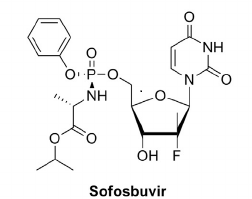 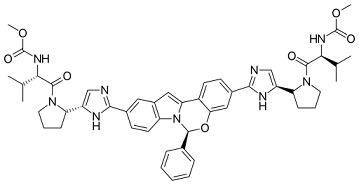 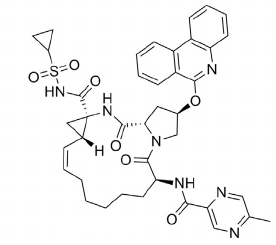 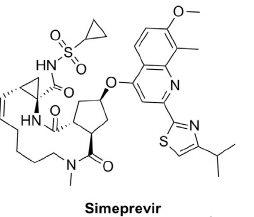 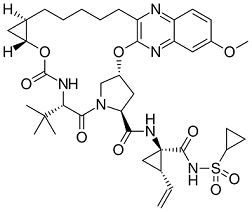 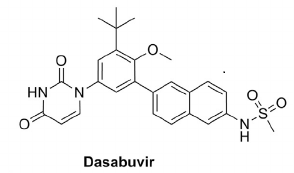 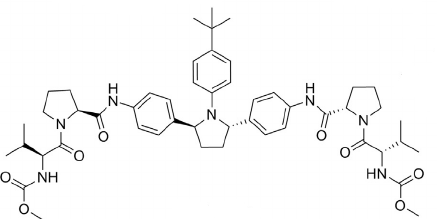 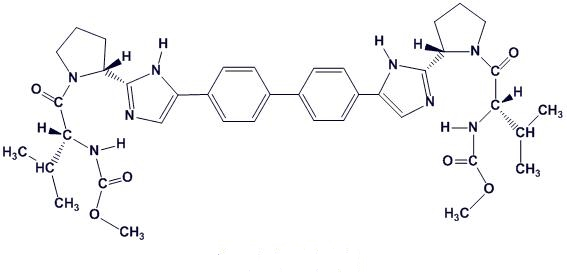 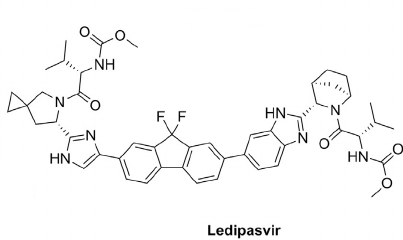 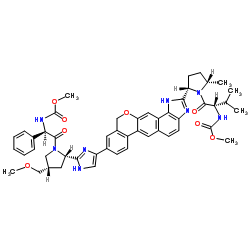 